部编版四年级语文下册第一单元测试卷含答案姓名：___________班级：___________考号：___________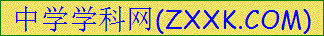 1．看拼音，写字词。为了打造美丽乡村，营造美丽、hé xié（      ）的环境，我们村家家户户都zhuāng shì（      ）一新。你瞧，绿蔓攀上了wū yán（      ），还探出几朵小花，瓜棚下的老母鸡shuài（      ）领小鸡雏正在mì shí（      ）……好一幅朴素的田园美景图哇！2．下列加点字读音全部正确的一项是（     ）A．剥夺（bō）   芍药（sháo）     捣衣（dăo）    朴素（pŭ）B．瞥见（piē）  倘若（ shăng）  闪烁（shuò）   稀疏（sū）C．绮丽（qĭ）    应和（he）      鸡冠花（guan）  和谐（xie）D．率领（sua）   无赖（lài）      慰藉（jiè）     锄头（chú）3．下列诗句与图画相对应的一项是（   ）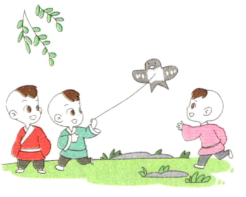 A．小娃撑小艇，偷采白莲回。B．儿童急走追黄蝶，飞入菜花无处寻。C．儿童散学归来早，忙趁东风放纸鸢。D．童孙未解供耕织，也傍桑阴学种瓜。4．给下列加点字选择正确的读音，打“√”。（1）．最喜小儿亡（ wáng   wú）赖。（2）．学习中出现问题我们要及时补救，亡（ wáng  wú）羊补牢，为时不晚。（3）．一只母鸡率（ shuài   lǜ）领着一群小鸡在竹林中觅食。（4）．爸爸常常告诉我，做事要讲效率（shuài   lǜ）。5．选词填空。A．敏锐    B．锐利     C．尖锐（1）凭借着（_____）的头脑和机智的反应，这位外交官娴熟地应对来自外国媒体各种（_____）的问题。他眼神（_____），霸气地镇住了全场。A．激烈    B．猛烈     C．热烈（2）今天的比赛是中国女排对阵巴西女排，场上的争夺十分（_____），面对对手（_____）的进攻，中国姑娘凭借顽强的精神最终取得了胜利。场上响起了（_____）的掌声。6．将下面的句子插入语段中的哪个位置最恰当？（    ）不一会儿我就摘了满满一捧手上拿不了了，就找了个袋子放。①欣赏了一会儿彩石，潮水往下退了些，我看见边上露出了一条路。②我就从岩缝处爬了过去，走到深处看到有些岩石上有螺我就把它们摘了下来。③大大小小不同的螺装了满满一袋子。④我还看到有一种红红、软软的东西长在岩壁上，妈妈叫我不要碰，免得有毒或过敏。其实是妈妈有点怕那东西。①②之间	B．②③之间	C．③④之间	D．④之后7．根据课文内容填空。（1）．《四时田园杂兴》（其二十五）中反映农村夏季景物特点的诗句是“________________，_________________。”（2）．《宿新市徐公店》中描写儿童追逐蝴蝶嬉戏场面的诗句是“__________________，_________________。”（3）．《清平乐·村居》这首词中描写三个儿子活动场面的句子是“_____________，_____________。_____________，_____________。”8．查字典填空。“疏”字用音序查字法，应先查大写字母_____，再查音节_____。“疏”在字典里的解释有：①清除阻塞，使畅通；②事物间距离大，空隙大，跟“密”相对。在“篱落疏疏”中“疏”字应选第____种解释，在“疏通”中“疏”字应选第___种解释。9．把下列词语补充完整，再选择恰当的词语填入句子中。别有（    ）（    ）　　 天高（    ）（    ）　　（____）气十足　　     （    ）中生有（    ）（    ）蜜蜜　　 闪闪（    ）（    ）　　如烟如（    ）　　      绿（    ）如茵（1）．我们一家三口过着（         ）的生活。（2）．他们把桌椅饭菜搬到门前，（         ）地吃起来。10．口语交际。一年一度的暑假来了，军军感到很高兴，可是面对社会上各种各样的补习班，妈妈硬要他挑两个去学，军军却不想去学，你觉得他应该如何跟妈妈说？请写下来。____________________________________________________________________________________________________________________________________________________________________________________________________________________________________________阅读课内片段，完成练习。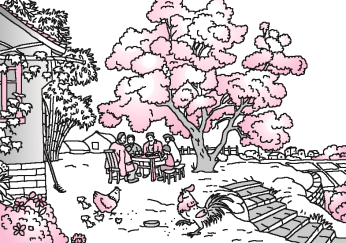 若是在夏天的傍晚出去散步，你常常会瞧见乡下人家吃晚饭的情景。他们把桌椅饭菜搬到门前，天高地阔地吃起来。天边的红霞，向晚的微风，头上飞过的归巢的鸟儿，都是他们的好友。①它们和乡下人家一起，绘成了一幅自然、和谐的田园风景画。秋天到了，纺织娘寄住在他们屋前的瓜架上。月明人静的夜里，②它们便唱起歌来：“织，织，织，织啊！织，织，织，织啊！”那歌声真好听，赛过催眠曲，让那些辛苦一天的人们，甜甜蜜蜜地进入梦乡。乡下人家，不论什么时候，不论什么季节，都有一道独特、迷人的风景。11．加点词语“天高地阔”的意思是（　　）A．边吃边聊，自由自在，毫无拘束。B．吃的地方很开阔。[来源:学.科.网]12．画线句子第①句和第②句中的“它们”分别指的是：______、______、______、______。“它们”都是乡村最______的事物，作者却把这些事物写出了诗的美感来，展现出了_____________的美。13．在这“月明人静的夜里”，纺织娘的“歌声”体现了乡村是安静还是吵闹呢？说说你的看法。______________________________________________________________________________________________________________________14．请用“﹏﹏﹏”画出选文的关键句。结合上文，“独特、迷人的风景”指___________和__________。这句话集中体现了作者_____________________________的感情。课外阅读我爱乡居记得有一位作家在一篇文章中说：“台湾的鸟不语，花不香。”我相信这位作家一定是住在台北市。在台北市，看到的是高耸的洋楼，蛛网般的电线，根本看不到鸟，自然听不到鸟语。台北市早已是寸土寸金，（　　　　）有豆腐干大的一个院子，（　　　　）都铺上了水泥。偶尔在阳台上种上一盆花，过多的二氧化碳，使花朵发暗，叶子发黑，连新鲜都谈不上，自然不会散发香气。（　　　　）住在郊外的人，（　　　　）知道位于亚热带的台湾，一年四季都有鲜花吐香，一天到晚都有鸟语不休。我爱乡间的清晨，早上从屋子的后窗里望出去，是竹梢树影，农夫荷锄从河堤上走过，把黑色的剪影投在窗上，窗棂切取了远山的一角，作为背景，在背景的树梢、修竹、蓝天白云之间，点缀着人物，构成了一幅逼真生动的画。我爱乡村的黄昏，晚霞染红了田野，微风吹过，秧苗摇曳，田埂上有牛在默默地啃着青草，偶尔抬头，长哞一声，是那么悠扬悦耳，这是另一幅大自然的动人图画。太阳下山了。带着孩子，沿着野草高过小腿的小道散步，让晚风吹拂着发丝，让蝴蝶绕身飞舞，从缀满野花的山坡上回来，满身都是花香。在无风无月的晚上，我会拉开窗帘，想起他曾经在信上写过的两句诗：“明月装饰了你的窗子，你装饰了我的梦。”我爱乡居，因为在乡间无须挂画，有大自然的杰作供我欣赏；不必种花，却有四季闻不尽的花香；虽不养鸟，每天却有盈耳的鸟鸣。15．将下面的关联词填入选文的括号中。[来源:学科网]只有……才……　　即使……也……16．给加点的字选择正确的解释。（1）鸟语不休（____）　　  ①歇息　　②停止　　 ③不要（2）农夫荷锄（____）    ①荷花      ②承受恩惠    ③扛（3）树梢、修竹（____）    ①长      ②建造    ③研究17．习作我们的童年多姿多彩，一个个有趣的故事让童年拥有许多美好的回忆，请你和大家分享一下你的童年趣事吧。请选择印象最深的一件事，把它写下来。[来源:学.科.网][来源:学_科_网Z_X_X_K]参考答案一、积累与运用。1．和谐    装饰    屋檐    率    觅食    2．A3．C4．wú；wáng； shuài； lǜ5．A    C    B    A    B    C    6．D7．（1）梅子金黄杏子肥    麦花雪白菜花稀    （2）儿童急走追黄蝶    飞入菜花无处寻    （3）大儿锄豆溪东    中儿正织鸡笼    最喜小儿亡赖    溪头卧剥莲蓬    8．S      shu    ②    ①    9．风    趣    地    阔    霸    无    甜    甜    烁    烁    雾    草    （1）甜甜蜜蜜    （2）天高地阔    二、口语交际。10．要尊重孩子的选择，暑假就要让我们小孩多接触大自然，去体验生活，这也是一种学习。三、阅读与欣赏。11．A12．    红霞    微风    鸟儿    纺织娘    平凡    乡村生活    13．体现了乡村的安静，正因为特别安静，才能清楚地听到纺织娘的歌声。14．乡下人家不论什么时候，不论什么季节，都有一道独特、迷人的风景。夏天傍晚吃晚饭　秋夜听歌入梦乡　热爱乡村生活15．即使 也   　只有 才16． ②    ③    ①    四、习作大舞台。17．示例：童年趣事提起童年的趣事，就像天上的星星一样数也数不清。可是其中的一件事如同最亮的那一颗闪耀在我的脑海，令我难忘…在我七岁那年，一次爸爸在我和弟弟去乡下吃饭。我已经吃饱了，可爸爸却和主人家喝酒，正喝的高兴。我无聊死了，突然我看着桌上的白酒微微一笑…我蹑手蹑脚的来到桌边，拿起一小杯，没人喝过的白酒，来到弟弟的身边，说：‘你喝不喝，这个超级好喝，就像饮料一样！’弟弟伸长鼻子一闻，就指着我说：“嘿嘿，你又想害我！”无奈，我的阴谋失败了。哎，酒味太浓了，骗人是骗不到了。我决定对小动物“下手”了。我端着杯子走到了一只大公鸡面前，放下，可大公鸡却像没看见一样，怎么办？我灵机一动，找来一坨白米饭，放进酒里。大公鸡这回上当了，张嘴就啄，吃得可欢了。一会儿就把进了白酒的米饭吃的精光。最多走路就像企鹅一样，摇摇晃晃。我赶紧把弟弟叫过来说：“快看！大公鸡跳舞了！”这时爸爸和主人家听到了我们的笑声，走了过来。见到这一幕，不禁也跟我们一起，哈哈大笑起来。童年的生活，多姿多彩。身处童年的我们每天都在编织着美丽的故事。在这里希望每个人的童年都是快乐的！一、积累与运用。二、口语交际。三、阅读与欣赏。四、习作大舞台。